Tá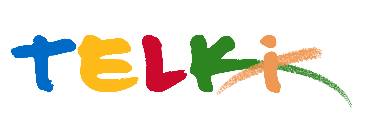 Telki Község Önkormányzata2089 Telki, Petőfi u.1.Telefon: (06) 26 920 801E-mail: hivatal@telki.huwww.telki.huELŐTERJESZTÉS A KÉPVISELŐ-TESTÜLET 2023. augusztus 28-i rendes ülésére Napirend tárgyaTörvényességi felhívás megtárgyalásaA napirendet tárgyaló ülés dátuma: 				2023.08.28.A napirendet tárgyaló ülés: 					Képviselő-testület Előterjesztő: 							Deltai Károly polgármesterAz előterjesztést készítette: 					dr. Lack Mónika jegyző		 A napirendet tárgyaló ülés típusa: 				nyílt / zárt A napirendet tárgyaló ülés típusa:				rendes / rendkívüliA határozat elfogadásához szükséges többség típusát:	egyszerű / minősített A szavazás módja: 						nyílt / titkos 1.Előzmények, különösen az adott tárgykörben hozott korábbi testületi döntések és azok végrehajtásának állása: ------2. Jogszabályi hivatkozások: 3.Költségkihatások és egyéb szükséges feltételeket, illetve megteremtésük javasolt forrásai:Nincs4. Tényállás bemutatása: Pest Vármegye Kormányhivatal (a továbbiakban: Kormányhivatal) 2023. július 24. napján kelt PE/030/01535-10/2023 törvényességi felhívást küldött a Képviselő-testület részére, arra vonatkozóan, hogy a Telki község Önkormányzata nem tesz eleget az egészségügyi alapellátásról szóló 2015.évi CXXIII. törvény 22.§. (3) bekezdésében foglalt feladat-ellátási kötelezettségének.A Magyarország helyi önkormányzatairól szóló 2011. évi CLXXXIX. törvény ( továbbiakban: Mötv. ) 134. § (1) bekezdése értelmében: „Ha a kormányhivatal jogszabálysértést észlel, a törvényességi felügyelet körében legalább harminc napos határidő tűzésével felhívja az érintettet annak megszüntetésére. Az érintett a felhívásban foglaltakat köteles megvizsgálni és a megadott határidőn belül az annak alapján tett intézkedéséről vagy egyet nem értéséről a kormányhivatalt írásban tájékoztatni." Az Mötv. 134. § (1) bekezdés második mondatában meghatározott törvényi kötelezettség alapján Tisztelt Polgármester a testület törvényességi felhívásban foglaltakkal való) egyetértéséről vagy egyet nem értéséről, illetve a törvényességi felhívással összefüggésben tett intézkedéséről a TFÍK informatikai rendszeren keresztül megküldött levelében - a törvényességi felhívásban megadott határidőn belül - adjon tájékoztatást a Kormányhivatal részére.Telki község Önkormányzata az orvosi ügyeleti feladatokat a település lakossága részére több éve a Budakörnyéki Önkormányzati Társulás keretében történő feladat ellátással oldotta meg. A Budakörnyéki Önkormányzati Társulás nevében Dr. Győri Ottilia társulási elnök 2023. május 31. napján írásban értesítette az érintett önkormányzatokat és az Érdi Járási Hivatalt, hogy a Budakeszi orvosi ügyelet ellátására korábban a HUNGARY AMBULANCE KFT-vel kötött megállapodás 2023. május 31-én éjfélkor megszűnt, mely alapján a szolgáltató az orvosi ügyeletet Budajenő, Budakeszi, Nagykovácsi Remeteszőlős és Telki települések tekintetében ellátta. A Járási Hivatal a PE_06/NEO/02677-3/2023 számú határozatával a Zsámbék Város Önkormányzatát jelölte ki - határozatlan időre – a Telki község közigazgatási terültén élő betegek részére a házi orvosi és házi gyermekorvosi ügyeleti alapellátás biztosítására.Zsámbék Város Önkormányzata az elmúlt hetekben elkészített egy Együttműködési Megállapodás tervezetet a feladatellátásra és annak finanszírozására vonatkozóan.Az elmúlt napokban a Budakörnyéki Önkormányzati Társulása is ismételten lefolytatott egy újabb ajánlatkérést az Budakeszi orvosi ügyelet ellátására vonatkozóan. A Budakeszi Önkormányzati Társuláson keresztül történő feladat ellátás ( Budakeszi Orvosi ügyelet ) esetén a résztvevő 5 önkormányzat és a Budakörnyéki Önkormányzati Társulás társulási tanácsának döntése ülése szükséges.A Zsámbéki orvosi ügyeleti  ellátáshoz történő csatlakozás esetén Telki településen kívül szintén egy további önkormányzat – Budajenő község – képviselő-testületének pozitív döntése szükséges a feladatellátás Zsámbéki önkormányzat által történő biztosításához.Fentiek alapján látható, hogy önkormányzatunk által az orvosi ügyeleti feladat-ellátás biztosítása érdekében szükséges intézkedések a rendelkezésre álló 30 napos határidőn belül nem megoldhatóak, így a megjelölt 30 napos határidő nem elegendő a feladat- ellátás megoldásának biztosítására.A helyi önkormányzatok törvényességi felügyeletének részletes szabályairól szóló 119/2012. (VI. 26.) Korm. rendelet 8.§. (4) bekezdése alapján  ,, amennyiben jogszabálysértés megszüntetésére biztosított határidő alatt a jogszabálysértés nem szüntethető meg, a határidő az érintett indokolt kérelmére további 30 nappal meghosszabbítható ,,A fenti jogszabályhelyre való hivatkozás alapján határidő hosszabbítási kérelmet nyújtottunk be a Főispán úr részére, melyet PE/030-01535-19/2023 számú levelével jóváhagyott és 30 nappal meghosszabbított.Telki, 2023. augusztus 23.Deltai KárolypolgármesterHatározati javaslatTelki község Önkormányzat Képviselő-testülete/2023. (VIII.    ) Önkormányzati határozataTelki község Önkormányzat képviselő-testülete tudomásul vette a Pest Vármegye Kormányhivatal PE/030/01535-10/2023 törvényességi felhívásában foglaltakra megküldött határidő hosszabbítási kérelem benyújtását.Határidő: azonnalFelelős: polgármester